Составление слов с изученными буквами.Чтение простых предложений.Цель: Закрепление знания изученных букв.Задачи:закреплять навык чтения слогов, слов с изученными буквами А, О, У, М, С, Х; продолжить работу по формированию плавного слогового чтения. работать над развитием речи, фонематического слуха; корригировать внимание, память через загадки, игры. Развитие мелкой моторики кистей рук.расширять представления о животных; воспитывать любовь к природе, мотивацию к учебной деятельности, умение слушать друг друга.Оборудование: учебник «Букварь» В.В.Воронковой, карточки слогов, раздаточный материал, наборное полотно, иллюстративный материал, игрушка, буквы на магнитах.Ход урока:I. Подготовительный этап.1. Организационный момент.- Доброе утро, ребята. Долгожданный дан звонок - начинается урок!2. Артикуляционная гимнастика.- Урок начнем с разминки. Разминка губ и языка.Улыбка»Чтоб понравиться лягушкам,Губки тянем прямо к ушкам.«Хоботок»Чтоб понравиться слону, Губки хоботом тяну.«Часики»Вращение язычком влево – вправо."Надувание шарика.3.Речевая зарядка.- Послушайте предложение и четко его повторите.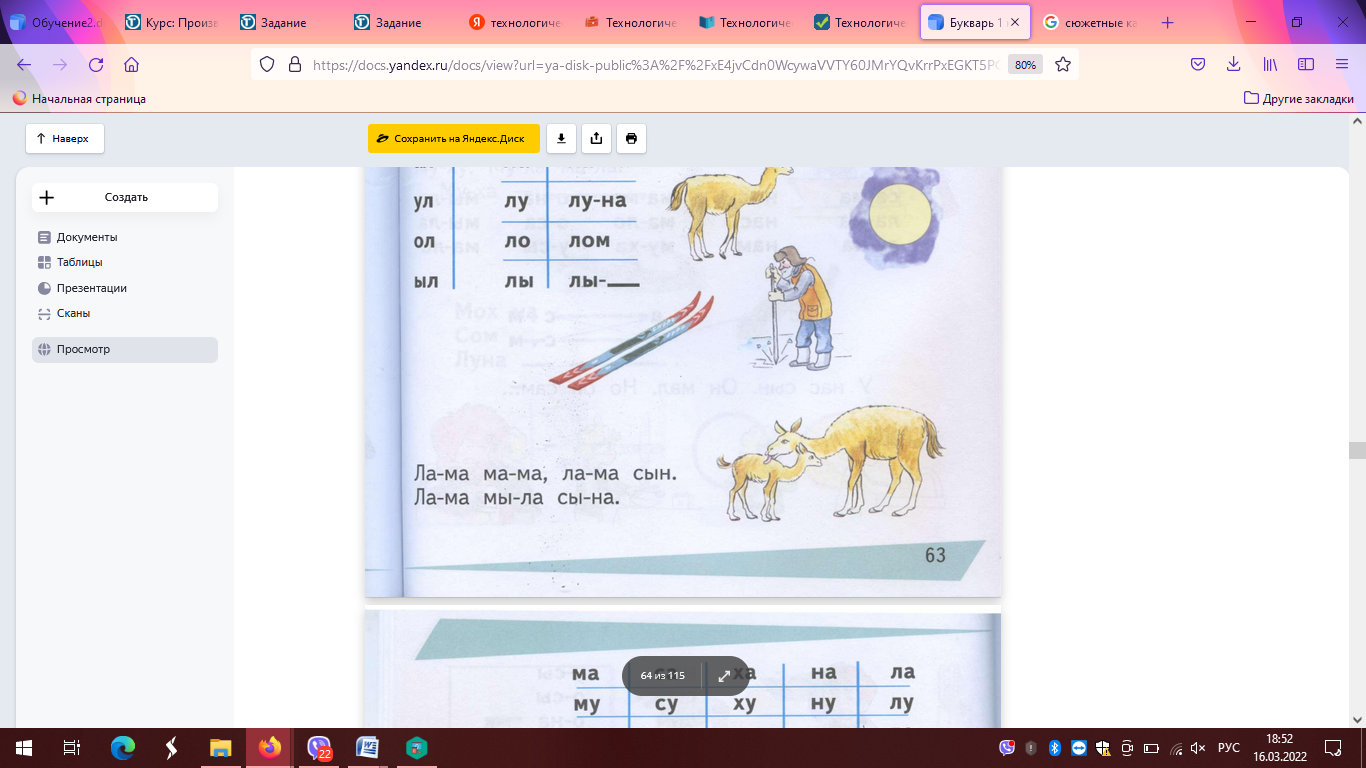 II.Основной этап.1. Актуализация опорных знаний.- Назовите все изученные буквы (чтение с доски)- А как произносится гласный звук?-Что происходит при произнесении согласного звука?- Скажите, что мешает при произнесение согласного звука [С]?- А когда произносим звук [М]?- Молодцы, ребята.У себя расположите тоже в 2 рядаГласныеСогласныеИгра «я называю букву, а вы назовите звук»(А, У, М, С, О, Х, Ш, Л).- Чем отличается звук от буквы?(Звуки мы слышим и произносим, а буквы пишем и видим).- Отлично. Составление слогов и  слов из буквма  мал  со  сом  ша  Ма-ша  о-са 2. Выделение первого звука в словах (загадки).- Сели и продолжаем работать дальше. 1 загадка.Бурый мишка зазевалсяИ без лакомства остался.А у нас полна корзинаБудет на зиму (Малина)- Назовите первый звук в слове малина?- Какой это звук? (согласный). Обозначаем синим кружочком.2 загадка. Белый, сладкий каменьВ чашке нашей тает.- Что это?(сахар).- Назовите первый звук в слове сахар?- Какой это звук? (согласный).3 загадка. Утром мы во двор идём -
Листья сыплются дождём,
Под ногами шелестят
И летят, летят, летят...
- Когда листья сыплются, летят? Как называется это время года?- Какой первый звук в слове осень?-Какой это звук? (гласный). Обозначается красным кружочком.4 загадка.Под дождём она гуляет, Щипать травку обожает, Кря, кричит, Всё это шутка, Ну конечно это - (утка).- Назовите первый звук в слове УТКА?- Какой это звук?3. Делим слов на слогиУт-ка ма-ли-на о-сень са-хар4. Физминутка (пальчиковая гимнастика)https://disk.yandex.ru/i/e1pCNFy7hfO3JA 5. Составление слов из букв разрезной азбуки. Составление простых предложений.Ма-ма  Са-ша  му-ха  Лу-шаМа-ша ма-ла. Са-ша мал. У со-ма ус. Му-ха ма-ла. О-са ма-ла.6. Работа с учебником.- Откройте учебники, где закладка.- Прочитаем слоги поставьте пальчик на первый столбик.а) Чтение хоромб) Чтение по цепочкеIII. Итог.- Посмотрите, какой у меня мешочек, это не простой мешочек, а волшебный. В нем лежат буквы. Вам надо достать букву из мешка и  определить, что это за буква.(В мешке буквы О, М, Х, А, У, С, Ш, Л)Буквы вывешиваются на доску и дети еще раз хором называют их. - Вот и закончился урок, всем большое спасибо. Все хорошо поработали, молодцы!- Урок закончен. амумоммамомуасусоссасосуахухоххахо